Kildrum Primary School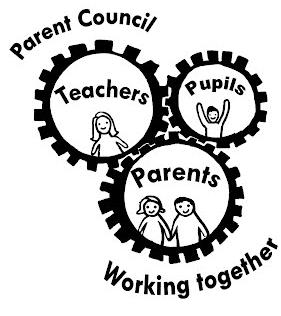 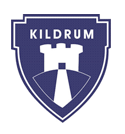 Parent CouncilMeeting Minutes29th November 2018Present:PC Representatives Jennie McGregor, Debbie Johnson, Katie McDade, Jemma Carlton, Joice RitchieSchool Representatives Kate WattApologies:  Donna Singh, Bob Aird, Pamela Alexander, Gillian StudsrudSchool UpdatesWent over the December dates for diary which have now went out to parents. Talked about the times the children will return from the panto, more details to follow.Mrs McComish is off sick so two teachers are taking her class. 2 other teachers are unwell at the moment but should be back next week. Teachers non class contact is being covered while children are at the St Andrews day assembly. Discussed the success of the parental audit survey. The results will be given to every parent.Outdoor area- Judy Leg has a plan of the development of the outdoor space. Judy will now workout detailed costings to present to the school. Kate explained that once this is done and agreed then the work may be started. Ross Dunn from Play Services is looking into the fence being moved to go along with plans.Kitchen- the kitchen will be started on the 7th January.Parent councilDiscussed next meeting times- 22nd Jan 1.45pm				28th Feb 6pm				23rd Apr 1.45pm				30th May 6pmKatie Mcdade volunteered to be secretary for parent council.Everything is set for the Christmas disco on the 13th Dec. we are just waiting on volunteers so that the disco can go ahead.Christmas FayrePreparations are underway for the Christmas fayre, the stalls will be- toys, tombola, tearoom, face paint/ glitter tattoo/hair tinsel , hotdogs, raffle, home baking, activities, Christmas hamper raffle, decorations children in each class have made and 9 local companies have bought stalls.We are looking for volunteers to help run stalls.Discussion about entry price, some parents have a budget that will be used if there is a charge for entry. This has now been changed to free entry.Jemmas sister will volunteer to do face paints and her partner will do hair tinsel.Discussed sharing more posts on Facebook page. Donations to school.The parent council have paid £950 for the busses that will take the children to and from the pantomime in Motherwell this year.We have also paid £79.99 for gifts for the p1 christmas party.We will order the p7 autograph books and pens which will cost £260.Next Meeting Planned – Tuesday 22 th Jan 2018 at 1.45pm              J mcgregor 